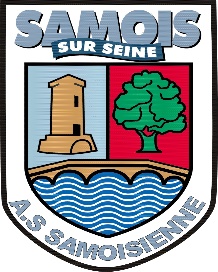 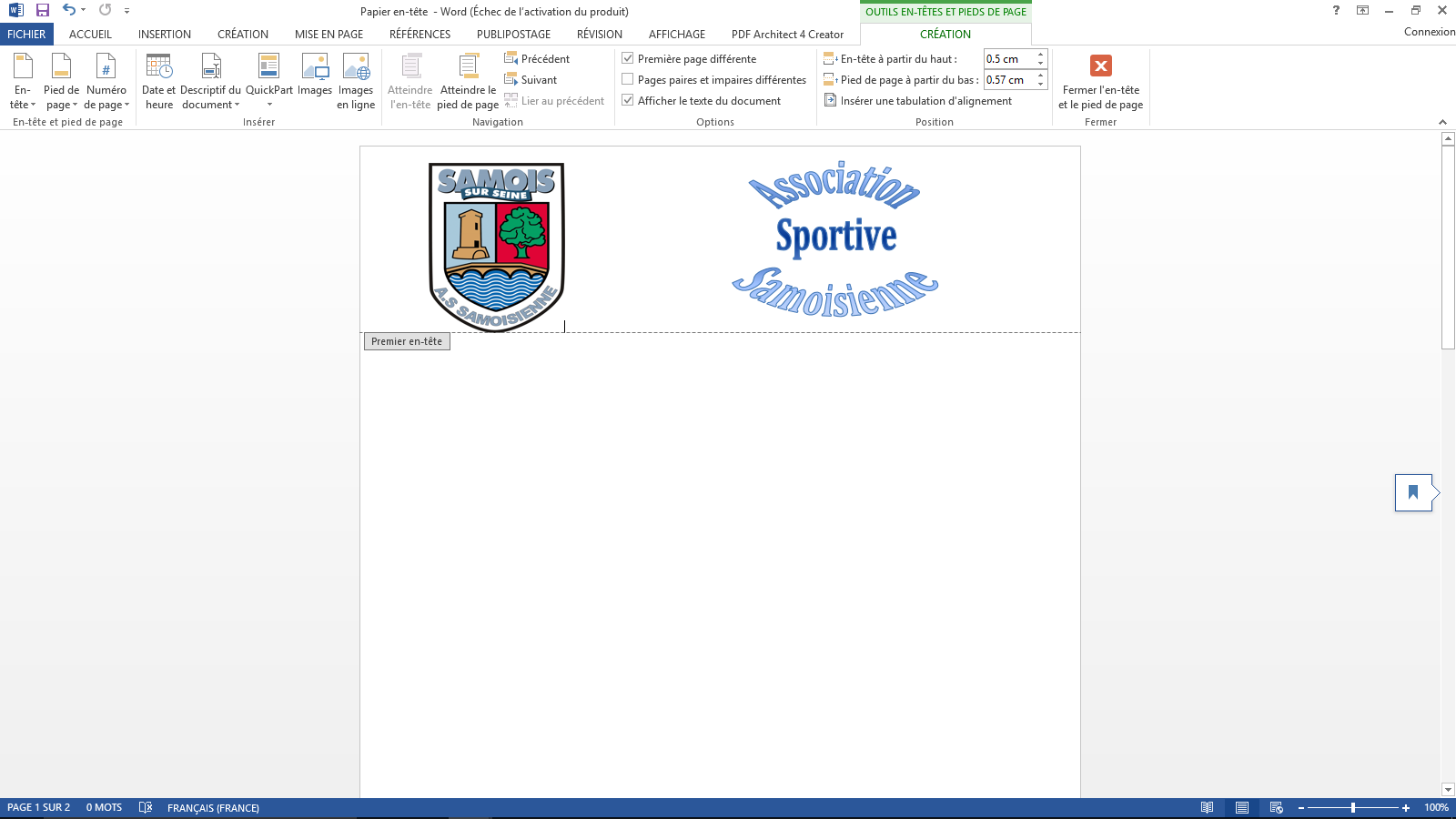 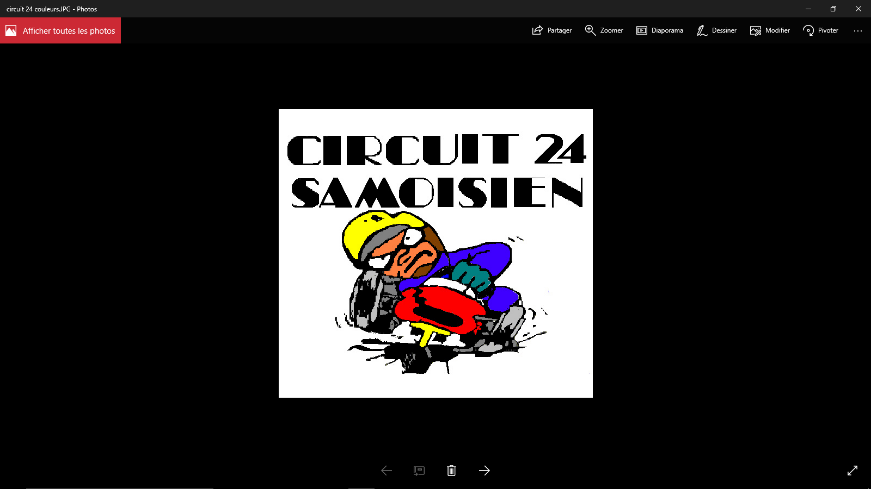  Règlement TechniqueChampionnat C24S 2018/2019Groupe C Slot It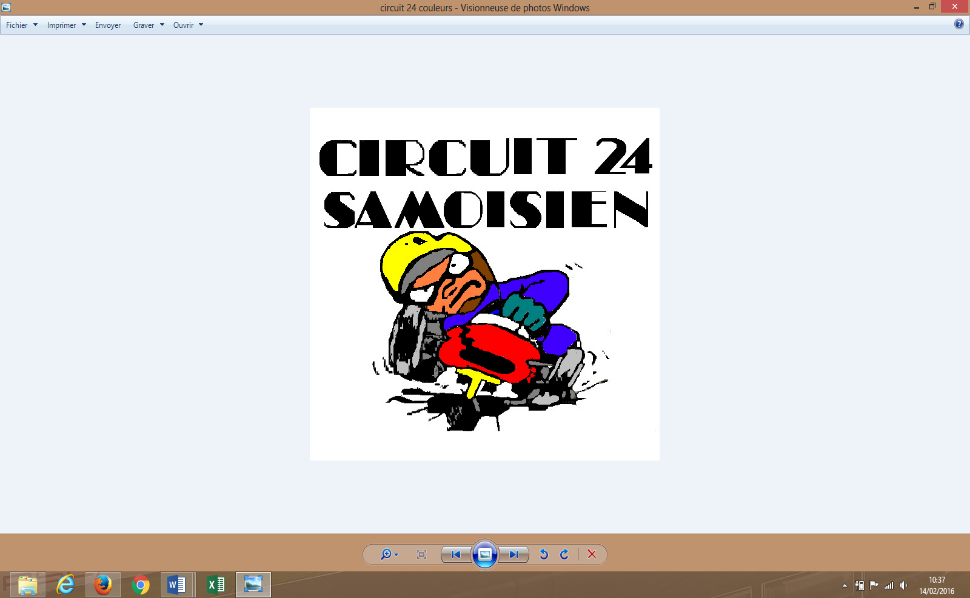 Version 4 (datée du 15/10/2018)                              Dernières modificationsTout ce qui n’est pas mentionné dans ce présent règlement est strictement interdit.Pour ce championnat, ne sont autorisée à courir que les 15 modèles de voitures suivants (marque Slot-It, catégorie « Groupe C », toutes décorations confondues) :                                                                                        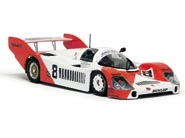 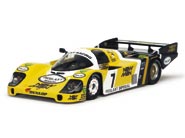 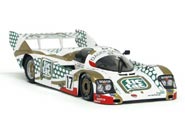         PORSCHE 956 KH                                PORSCHE 956 LH                                 PORSCHE 962C KH                              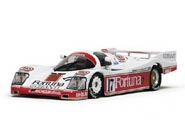 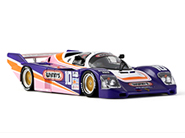 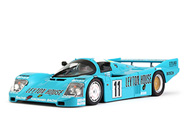        PORSCHE 962C LH                           PORSCHE 962 IMSA                           PORSCHE 962C 85                                                               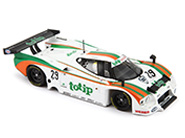 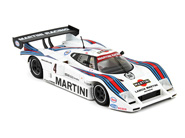 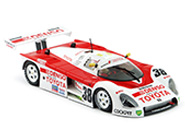             LANCIA LC2                                          LANCIA LC2/85                                    TOYOTA 88C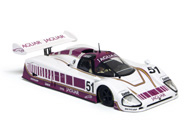 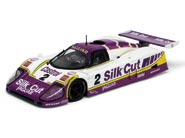 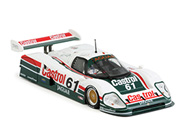           JAGUAR XJR6                                       JAGUAR XJR9                                 JAGUAR XJR12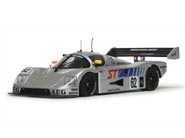 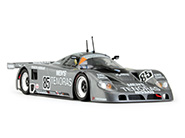 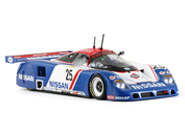       SAUBER-MERCEDES C9                                  NISSAN R89C                              NISSAN R90VEsprit "sortie de boite", avec quelques modifications autorisées tout de même:Guide/Tresse/FilsGuide : il est autorisé (et même fortement recommandé) de limer ou de couper légèrement la partie avant de la lame du guide, afin de l'arrondir et d'éviter qu'elle vienne taper au fond du slot. Mais le modèle du guide utilisé doit être celui d’origine (ref CH66)Tresses libres. Nettoyage autorisée (gomme abrasive, stylo fibre de verre,  essence F/briquet, etc.)Fils électriques libres.Puces DaVicSeules les puces DaVic V3.0 sont autorisées (tous types de puces DaVic V3.0, programmables ou pas, tous types de formats (carré ou rectangulaire)).MoteurLe seul moteur autorisé est le SHARK 22 NSR (ref 3001) dont les caractéristiques sont les suivantes : 22 22400 rpm - 168 g.cm à 12V.Le rodage du moteur est autorisé.Les orifices du moteur peuvent être obstrués par du scotch.Le moteur peut être collé ou scotché à son berceau.Il est autorisé mais pas obligatoire de couper l’axe moteur coté avant de la voiture (afin notamment de faciliter le positionnement de la puce DaVic). Aimant et Lest Châssis/Berceau moteurIl est obligatoire d’enlever l’aimant.Lest libre mais obligatoirement fixé sur la partie supérieure du châssis et/ou du berceau moteur (emplacement prévus pour les aimants compris). Tout lest ne doit pas être visible de l'extérieur, sauf dans le cas où il est placé dans un des compartiments destinés à recevoir un aimant, en lieu et place de ce dernier.Les aimants démagnétisés (par la technique du flambage, par exemple) en guise de lest sont interdits.Les lests Slot It tungsten (ref SP23) de 2.5g (en forme d'aimant) sont autorisés.Châssis/Berceau moteurDeux berceaux moteur Slot-It autorisés : -L’offset 0.0mm noir ref CH13b (Berceau monté d’origine sur les Group C Slot It entre 2003 et 2012).
-L’offset 0.5mm gris ref CH70. (Berceau monté d’origine sur les Group C Slot It depuis 2012).Interdiction de modifier (ponçage, perçage, etc.) le châssis et/ou le berceau moteur.Autorisation de supprimer les petits triangles en plastique, situés de part et d’autre du berceau moteur (pièces servant à boucher les lumières du châssis prévues pour l’installation d’un berceau moteur anglewinder).Autorisation de supprimer les caches destinés à boucher les deux puis de vis du châssis, situés de part et d’autre du berceau moteur.TransmissionRapport de transmission d’origine : 9*28Pignon laiton « in line » 9 dents ref PI09 (monté d’origine sur les Gr-C Slot It).Couronne « in line » 28 dents (jaune) moyeu bronze ref GI28-BZ).Habitacle/CarrosserieToute carrosserie doit à tout moment de la course avoir une masse supérieure ou égale à 19.6g (19.6g correspond à la moyenne de toutes les modèles de carrosserie en configuration d’origine).Tableau récapitulatif du poids des carrosseries de chaque modèle dans leur configuration d’origine :Toute carrosserie inférieur à 19.6g d’origine devra être équipé de lest afin d’atteindre au moins 19.6g. Le placement du lest sur la carrosserie est libre à condition qu’il soit placé sur sa partie interne.Toute carrosserie supérieure à 19.6g d’origine pourra voir son poids légèrement abaissé en enlevant de la matière sur la partie inférieur de l’habitacle (cf détails ci-dessous). Mais dans ce cas, la carrosserie devra toujours peser au moins 16.9g..Afin de faciliter l’installation de la puce DaVic (avec un « tilting » convenable), mais aussi afin d’abaisser le poids des carrosseries qui sont d’origine au-dessus des 19.6g mini réglementaires, il est autorisé de couper les jambes du pilote (entre les genoux et les fesses), et éventuellement de découper la partie basse de l’habitacle. Les découpes doivent être les plus minimalistes possibles, et ne doivent dans tous les cas pas dépasser le fessier du pilote (en hauteur). Toujours pour faciliter l’installation de la puce DaVic (avec un « tilting » satisfaisant), il est autorisé de déformer l’habitacle sous l’effet de la chaleur. Attention : le pilote doit garder sa forme et sa position originale en ce qui concerne la partie située au-dessus de son postérieur).Les décorations personnelles sont bien entendu acceptées et même bienvenues. Dans le cas ou plusieurs concurrents auraient une décoration identique, il conviendra de différentier, de façon efficace (à l’aide de ruban adhésif par exemple), les différentes autos concernées.Les petites pièces rapportées (essuies glaces, rétroviseur, petit appendices aérodynamiques, etc.) ne sont pas obligatoires en course. Les flasques de roues arrière :-Soit elles sont présentes et collée (colle, scotch, etc.) afin d’empêcher toute perte.-Soit elles sont absentes. Dans ce cas, la largeur de voie arrière devra permettre de monter les flasques (ce point sera vérifié lors du contrôle technique – la voiture sera donc présentée munie de ses flasques). -Soit elles sont présentes mais non collées. Dans ce cas, le poids de la voiture doit être supérieur ou égale à 19.6g sans les flasques.Les vitrages, l’aileron et les éléments de carrosserie (type boucliers avant/arrière, etc.) doivent être présents sur l’auto (à leur emplacement et dans leur configuration d’origine) au départ de chaque run d’une manche. Ils peuvent être consolidés ou « sécurisés » (colle, scotch, etc) afin d’éviter toute perte en course.Si un pilote perd un ou plusieurs de ces éléments en course, il ne sera pas obligé de s’arrêter au stand pour réparer. En revanche, les éléments perdus devront être replacés au plus près de leur emplacement d’origine, dans leur configuration d’origine, dès la fin du run (uniquement si cela ne pénalise pas le ramassage. C’est la direction de course qui jugera de la faisabilité de l’opération).Montage souple de l’aileron autorisé.Renfort des puis de vis de la carrosserie (tubage léger, colle+bicarbonate, fil métallique, apport de résine, etc.) autorisé.Pneus/trains roulantJeu vertical et hauteur de l’axe avant libre. Il est autorisé de retirer les deux calles situées d’origine sur le châssis, sous l’axe avant. Il est autorisé d’utiliser des vis BTR M2 pour régler le jeu vertical de l’axe avant.Trains avant/arrière : hormis les pneus (cf ci-après), toutes les pièces constituant les trains avant et arrière doivent être identiques aux modèles d’origine : axes alu plein de 50mm PA01-50, jantes plastique avant PA17-p, jantes alu arrière PA43al, couronne in line jaune 28 dents (moyeu bronze) GI28-BZ.Largeurs de voie avant et arrière:-Carrosseries non pourvues d’origine de flasques : les roues ne doivent pas dépasser de la carrosserie en vue de dessus (en butée de jeu latéral). -Carrosseries pourvues d’origine de flasques : la largeur de voie arrière devra permettre de monter les flasques (même si le pilote choisi de rouler sans les flasques).Calage des trains avant et arrière autorisé. Pour ce faire, il est autorisé d’utiliser rondelles, entretoises, stoppeur. (de provenance libre).Pneus avant libres mais ils doivent totalement recouvrir la surface des jantes. Traitement/vernissage interdit. Pneus arrière : un seul modèle autorisé, les NSR supergrip 19*10 ref 5206. Traitement interdit autre que le simple nettoyage (brosse adhésive, bave de cochon, etc.)Chaque pilote a droit à deux paires de pneus arrière pour tout le championnat. En début de championnat, chaque pilote fournit une boite neuve (4 pneus, soit 2 paires) à la direction de course. Les paires sont ensuite marquées par la direction de course puis attribuée à chaque pilote par tirage au sort. Elles sont distribuées aux pilotes lors de chaque manche du championnat, et stockées au club entre chaque manche. La gestion des changements de pneus (en fonction de leur usure) revient aux pilotes eux même.Visserie/Tilting Visserie libre (d’une marque de slot ou assimilée). Tilting  entre le berceau moteur et le châssis autorisé. Afin d’éviter toute perte de vis sur la piste (risque de court-circuit), elles devront être « sécurisée » (via de la Patafix dans les puis de vis, du scotch au-dessus des puis de vis, etc.).Tilting entre la carrosserie et le châssis autorisé. Afin d’éviter toute perte de vis sur la piste (risque de court-circuit), elles devront être « sécurisée » (via de la Patafix dans les puis de vis, du scotch au-dessus des puis de vis, etc.).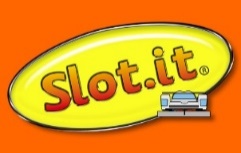 Modèlepoids carrosserie complète (non modifiée) en gFlasques (paire) roues arrière en gpoids carrosserie sans flasques en gPorsche 956 KHNCPorsche 956 LH20.26Porsche 962C KHNCPorsche 962C LH23.67Porsche 962 IMSA16.90Porsche 962C 85NCLancia LC219.65Lancia LC2/8515.70Toyota 88C17.57Jaguar XJR6NCNCNCJaguar XJR924.001.2522.75Jaguar XJR1221.230.9120.32Sauber-Mercedes C921.37Mazda 787B18.91Nissan R89C15.910.7415.17Nissan R90VNCMoyenne19.560.9719.41Carrosseries < 19.6g (à lester pour être ≥ 19.6g) - Cf explications ci-dessous.Carrosseries < 19.6g (à lester pour être ≥ 19.6g) - Cf explications ci-dessous.Carrosseries < 19.6g (à lester pour être ≥ 19.6g) - Cf explications ci-dessous.Carrosseries < 19.6g (à lester pour être ≥ 19.6g) - Cf explications ci-dessous.Carrosseries > 19.6g (Allègement possible au niveau de l'habitacle pour se rapprocher de 19.6g (sans passer en dessous!)) - Cf explications ci-dessous.Carrosseries > 19.6g (Allègement possible au niveau de l'habitacle pour se rapprocher de 19.6g (sans passer en dessous!)) - Cf explications ci-dessous.Carrosseries > 19.6g (Allègement possible au niveau de l'habitacle pour se rapprocher de 19.6g (sans passer en dessous!)) - Cf explications ci-dessous.Carrosseries > 19.6g (Allègement possible au niveau de l'habitacle pour se rapprocher de 19.6g (sans passer en dessous!)) - Cf explications ci-dessous.